Inschrijfformulier Introductiecursus Polsdiagnose 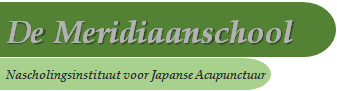 secretariaatJoke Bik-NoweeVoorburgseweg 612264 AD  Leidschendamtel. 070 – 3010085e-mail info-meridiaanschool@ziggo.nlvoorletters en naam: ……………………………………………………………………………. m / v voornaam:  ……………………………………………………………………………………………….schrijft zich hierbij in voor de Introductiecursus Polsdiagnose volgens Japanse Meridiaan TherapieData: worden nog bekend gemaakt. Inhoud cursus: z.o.z.Adresgegevens:woonadres: ……………………………………………………………………………………………….postcode en woonplaats: ……………………………………………………………………………….telefoon: …………………………………………………………………………………………………..e-mail: …………………………………………………………………………………………………….werkadres:  ……………………………………………………………………………………………....postcode en plaats: ……………………………………………………………………………………..telefoon: …………………………………………………………………………………………………..e-mail: …………………………………………………………………………………………………….website: …………………………………………………………………………………………………..acupunctuuropleiding/shiatzuopleiding:  ..………………………………………………………………………datum afstuderen opleiding:  ……………………………………………………………………………………..lid van de volgende beroepsvereniging(en): ……………………………...……………………………………eventuele opmerkingen: ……………………………………………………………………………………………………………………….……………………………………………………………………………………………………………………….……………………………………………………………………………………………………………………….datum:  …. / …. / ……  plaats: …………………………. handtekening: ……………………………………..Betaling van cursusgeld van € 300,- :Na inschrijving ontvangt u een factuur zodra de cursusdata bekend zijn.K.v.K. te Den Haag, inschrijfnummer 66149525Cursusgeld is inclusief handout, gebruikte materialen tijdens de lessen, koffie en thee. Niet inbegrepen is de lunch.Op deze inschrijving zijn onze Algemene Voorwaarden van toepassing.Beknopte inhoud cursus:De cursus bestaat uit 4 zaterdag ochtenden van 9.00 uur tot 13.00 uur.De eerste ochtend bevat theorie over polsdiagnose en de 5 elementen en de eerste praktijksessies polsvoelenDe tweede ochtend begint met een herhaling van de praktijk van de eerste ochtend, waarna theorie en praktijk om de zwakkere meridianen te leren voelen in de pols.De derde ochtend is een vervolg, waarin de verschillende patronen in de pols worden uitgelegd en gevoeld.De vierde ochtend is een herhaling om alles goed op een rij te krijgen en deze stijl in de praktijk te kunnen toepassen. 